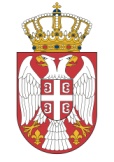 Република СрбијаСКУПШТИНА ОПШТИНЕВЛАДИЧИН ХАНБрој 06-115/23-I23.10.2023. годинаВЛАДИЧИН ХАННа основу члана 42. Статута Општине Владичин Хан („Службени гласник Града Врања“, број 4/2019 и 28/2022) и члана 111.,113. и 116. Пословника Скупштине општине Владичин Хан („Службени гласник Града Врања“, број 9/2019, 43/2020 и 5/2023),С  А  З  И  В  А  МДВАДЕСЕТ ЧЕТВРТУ СЕДНИЦУ СКУПШТИНЕОПШТИНЕ ВЛАДИЧИН ХАНЗа дан 26.10.2023. године (четвртак ) Седница ће се одржати у сали Скупштине општине Владичин Хан са почетком у 18,00  часова.Пре преласка на утврђивање дневног реда размотриће се Записник са 23. седнице Скупштине општине Владичин Хан одржане дана 06.09.2023. године.За ову седницу предлажем следећи:Д  н  е  в  н  и     р  е  дИнформација о извршењу буџета општине Владичин Хан за период од 01.01.2023.-30.09.2023. годинеПредлог Одлуке о изменама и допунама Одлуке о буџету општине Владичин Хан за 2023. годину (Ребаланс 2)Предлог Одлуке о радноправном статусу  чланова Општинског већа општине Владичин ХанПредлог Одлуке о измени Одлуке о разрешењу чланова и заменика чланова Изборне комисије општине Владичин Хан и именовању чланова и заменика чланова Општинске изборне комисије општине Владичин Хан Предлог Одлуке о повећању основног капитала Јавног предузећа за комунално уређење Владичин Хан, Владичин ХанПредлог Решења о давању сагласности на Посебан програм коришћења субвенција и средстава из буџета општине Владичин Хан у 2023. години за Јавно предузеће за водоснабдевање и канализацију „Водовод“ Владичин Хан-измена 1Предлог Решења о давању сагласности на Програм пословања Јавног предузећа за водоснабдевање и канализацију „Водовод“ Владичин Хан за 2023. годину - измена 1Предлог Решења о именовању локалног савета родитељаПредлог Решења о измени Решења о именовању чланова школског одбора Гимназије „Јован Скерлић“ у Владичином ХануПредлог Решења о измени Решења о именовању чланова школског одбора Техничке школе у Владичином ХануПитања и предлози одборникаКоначни дневни ред биће утврђен на самој седници.	Присуство на седници Скупштине је обавезно као и активно учешће у раду Скупштине.                                                                                                        ПРЕДСЕДНИЦА,                                               					     	  Данијела Поповић